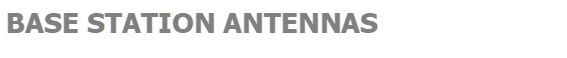 929-70-10.0-DFThe Null Fill is optional, the Down tilt degrees available from 1 to 10 in one degree increment.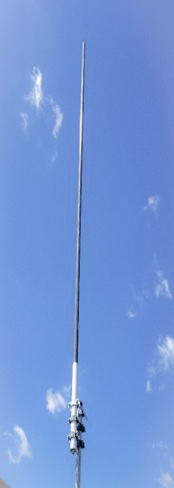 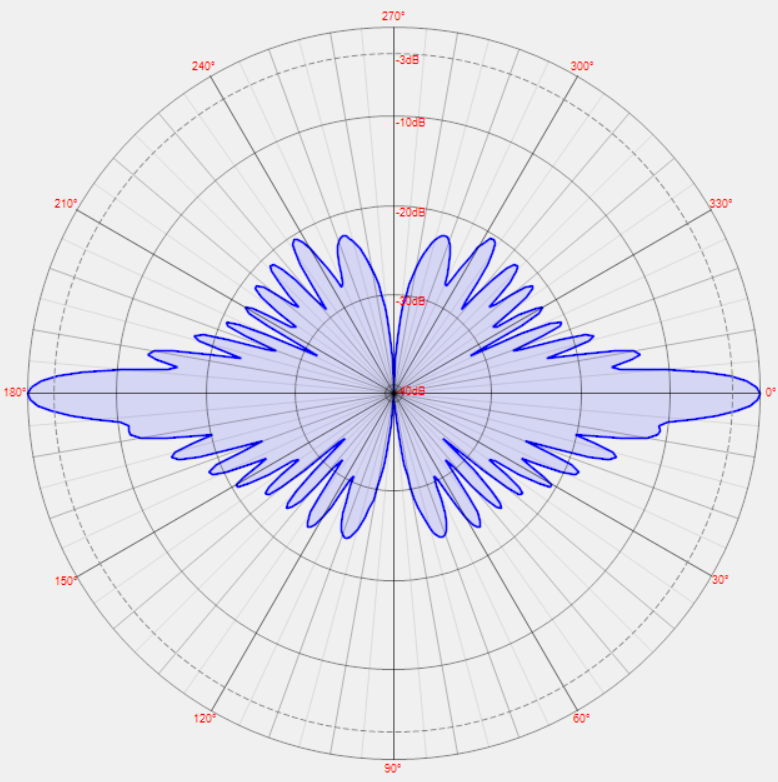                                                      Standard Elevation Pattern PUBLIC SAFETY COLLINEAR OMNI ANTENNA                                                 740-870 MHzPUBLIC SAFETY COLLINEAR OMNI ANTENNA                                                 740-870 MHzEnvironmental Specifications           929-70-10.0-DFOperating Temperature-58° to +140°F (-50°C to 60°C)IP Rating66Projected Area2.08 ft2 (no ice)3.13 ft2 (with ice)Lateral Thrust @ 100mph83 lbs-forceWind Gust Rating150 mphPUBLIC SAFETY COLLINEAR OMNI ANTENNA                                                 870-970 MHzPUBLIC SAFETY COLLINEAR OMNI ANTENNA                                                 870-970 MHz